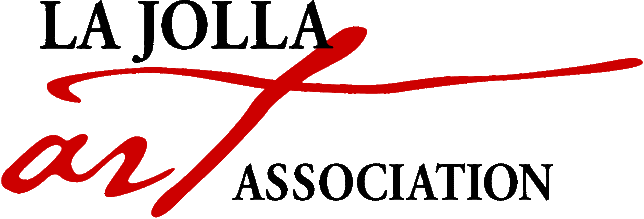          www.lajollaart.orgFUNDRAISER ENTRY FORM NAME: EMAIL: PHONE:             www.lajollaart.org				FUNDRAISER FORM (PG 2)
	
   					NAME:				FUNDRAISER FORM (PG 3)COMMENTS:CHOICE #TITLE/ ARTISTARTWORK #12345678910111213141516171819202122232425262728CHOICE  TITLE/ARTISTARTWORK #2930313233343536373839404142434445464748495051525354555657585960CHOICE  TITLE/ARTISTARTWORK #61626364656667686970